NOMINATION FORMMailing Address for Award and Certificate		as above		other as belowDonors are requested to mail the Nomination Form to the Foundation AND Donate after selecting choice of online payment options using the link on the web page Donate Now Kiwanis Australia District Charitable Foundation (ABN 68 395 086 292) 
Secretary, 4 Atherton Close, Aspendale Gardens Vic 3195
Kiwanis Australia District Inc (Reg. No. A0043731 W)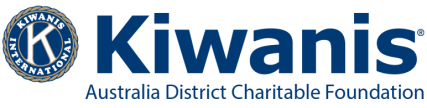 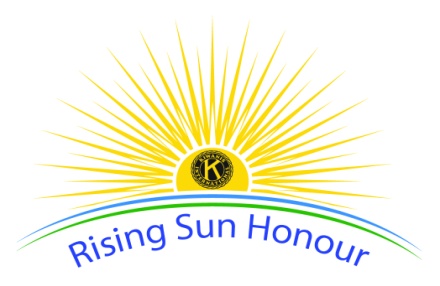 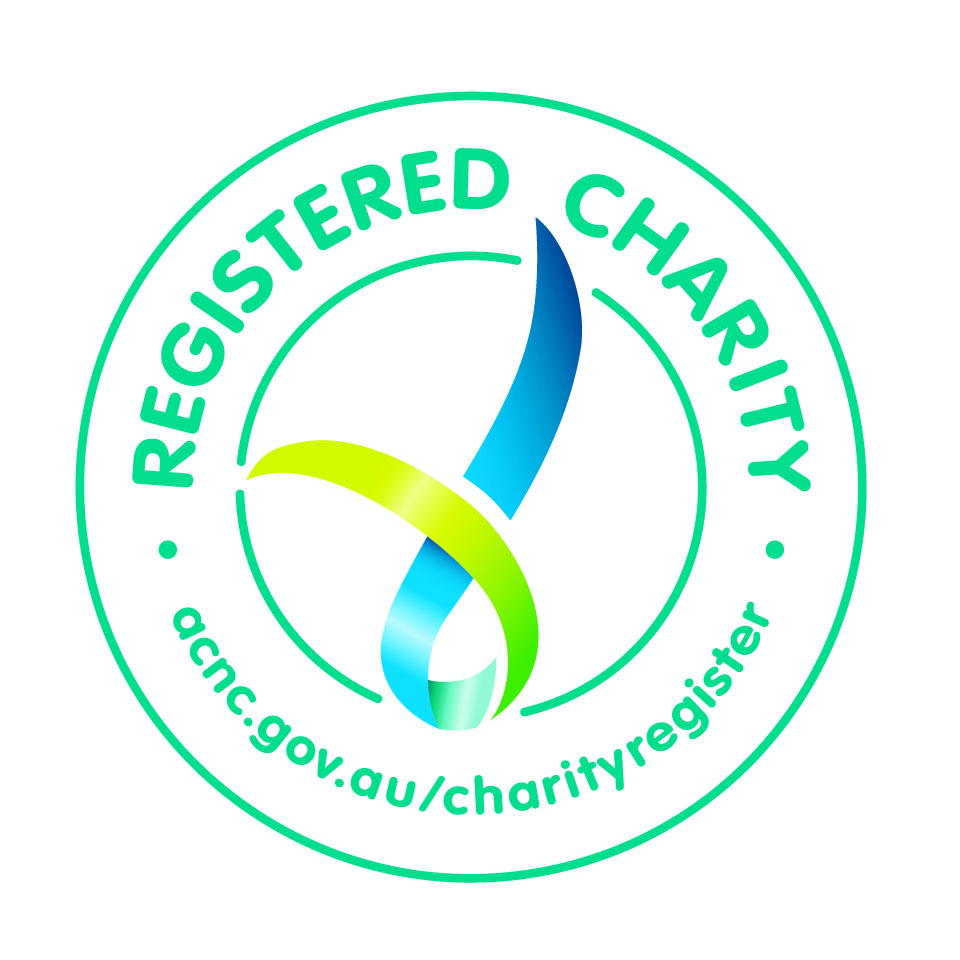 This unique Australian and prestigious recognition award is available for exceptional services to Kiwanis and/or community by  Kiwanis members or non-Kiwanis individuals, businesses or community leaders. Must be bestowed upon recipient by another person, Kiwanis Club or District. Each recipient of the Rising Sun Honour will receive an engraved award and personalised certificate.Please complete this NOMINATION FORM and forward to:
Secretary, Kiwanis Australia District Charitable Foundation, 4 Atherton Close, Aspendale Gardens, Vic 3195This unique Australian and prestigious recognition award is available for exceptional services to Kiwanis and/or community by  Kiwanis members or non-Kiwanis individuals, businesses or community leaders. Must be bestowed upon recipient by another person, Kiwanis Club or District. Each recipient of the Rising Sun Honour will receive an engraved award and personalised certificate.Please complete this NOMINATION FORM and forward to:
Secretary, Kiwanis Australia District Charitable Foundation, 4 Atherton Close, Aspendale Gardens, Vic 3195This unique Australian and prestigious recognition award is available for exceptional services to Kiwanis and/or community by  Kiwanis members or non-Kiwanis individuals, businesses or community leaders. Must be bestowed upon recipient by another person, Kiwanis Club or District. Each recipient of the Rising Sun Honour will receive an engraved award and personalised certificate.Please complete this NOMINATION FORM and forward to:
Secretary, Kiwanis Australia District Charitable Foundation, 4 Atherton Close, Aspendale Gardens, Vic 3195This unique Australian and prestigious recognition award is available for exceptional services to Kiwanis and/or community by  Kiwanis members or non-Kiwanis individuals, businesses or community leaders. Must be bestowed upon recipient by another person, Kiwanis Club or District. Each recipient of the Rising Sun Honour will receive an engraved award and personalised certificate.Please complete this NOMINATION FORM and forward to:
Secretary, Kiwanis Australia District Charitable Foundation, 4 Atherton Close, Aspendale Gardens, Vic 3195This unique Australian and prestigious recognition award is available for exceptional services to Kiwanis and/or community by  Kiwanis members or non-Kiwanis individuals, businesses or community leaders. Must be bestowed upon recipient by another person, Kiwanis Club or District. Each recipient of the Rising Sun Honour will receive an engraved award and personalised certificate.Please complete this NOMINATION FORM and forward to:
Secretary, Kiwanis Australia District Charitable Foundation, 4 Atherton Close, Aspendale Gardens, Vic 3195This unique Australian and prestigious recognition award is available for exceptional services to Kiwanis and/or community by  Kiwanis members or non-Kiwanis individuals, businesses or community leaders. Must be bestowed upon recipient by another person, Kiwanis Club or District. Each recipient of the Rising Sun Honour will receive an engraved award and personalised certificate.Please complete this NOMINATION FORM and forward to:
Secretary, Kiwanis Australia District Charitable Foundation, 4 Atherton Close, Aspendale Gardens, Vic 3195This unique Australian and prestigious recognition award is available for exceptional services to Kiwanis and/or community by  Kiwanis members or non-Kiwanis individuals, businesses or community leaders. Must be bestowed upon recipient by another person, Kiwanis Club or District. Each recipient of the Rising Sun Honour will receive an engraved award and personalised certificate.Please complete this NOMINATION FORM and forward to:
Secretary, Kiwanis Australia District Charitable Foundation, 4 Atherton Close, Aspendale Gardens, Vic 3195This unique Australian and prestigious recognition award is available for exceptional services to Kiwanis and/or community by  Kiwanis members or non-Kiwanis individuals, businesses or community leaders. Must be bestowed upon recipient by another person, Kiwanis Club or District. Each recipient of the Rising Sun Honour will receive an engraved award and personalised certificate.Please complete this NOMINATION FORM and forward to:
Secretary, Kiwanis Australia District Charitable Foundation, 4 Atherton Close, Aspendale Gardens, Vic 3195This unique Australian and prestigious recognition award is available for exceptional services to Kiwanis and/or community by  Kiwanis members or non-Kiwanis individuals, businesses or community leaders. Must be bestowed upon recipient by another person, Kiwanis Club or District. Each recipient of the Rising Sun Honour will receive an engraved award and personalised certificate.Please complete this NOMINATION FORM and forward to:
Secretary, Kiwanis Australia District Charitable Foundation, 4 Atherton Close, Aspendale Gardens, Vic 3195This unique Australian and prestigious recognition award is available for exceptional services to Kiwanis and/or community by  Kiwanis members or non-Kiwanis individuals, businesses or community leaders. Must be bestowed upon recipient by another person, Kiwanis Club or District. Each recipient of the Rising Sun Honour will receive an engraved award and personalised certificate.Please complete this NOMINATION FORM and forward to:
Secretary, Kiwanis Australia District Charitable Foundation, 4 Atherton Close, Aspendale Gardens, Vic 3195This unique Australian and prestigious recognition award is available for exceptional services to Kiwanis and/or community by  Kiwanis members or non-Kiwanis individuals, businesses or community leaders. Must be bestowed upon recipient by another person, Kiwanis Club or District. Each recipient of the Rising Sun Honour will receive an engraved award and personalised certificate.Please complete this NOMINATION FORM and forward to:
Secretary, Kiwanis Australia District Charitable Foundation, 4 Atherton Close, Aspendale Gardens, Vic 3195This unique Australian and prestigious recognition award is available for exceptional services to Kiwanis and/or community by  Kiwanis members or non-Kiwanis individuals, businesses or community leaders. Must be bestowed upon recipient by another person, Kiwanis Club or District. Each recipient of the Rising Sun Honour will receive an engraved award and personalised certificate.Please complete this NOMINATION FORM and forward to:
Secretary, Kiwanis Australia District Charitable Foundation, 4 Atherton Close, Aspendale Gardens, Vic 3195This unique Australian and prestigious recognition award is available for exceptional services to Kiwanis and/or community by  Kiwanis members or non-Kiwanis individuals, businesses or community leaders. Must be bestowed upon recipient by another person, Kiwanis Club or District. Each recipient of the Rising Sun Honour will receive an engraved award and personalised certificate.Please complete this NOMINATION FORM and forward to:
Secretary, Kiwanis Australia District Charitable Foundation, 4 Atherton Close, Aspendale Gardens, Vic 3195This unique Australian and prestigious recognition award is available for exceptional services to Kiwanis and/or community by  Kiwanis members or non-Kiwanis individuals, businesses or community leaders. Must be bestowed upon recipient by another person, Kiwanis Club or District. Each recipient of the Rising Sun Honour will receive an engraved award and personalised certificate.Please complete this NOMINATION FORM and forward to:
Secretary, Kiwanis Australia District Charitable Foundation, 4 Atherton Close, Aspendale Gardens, Vic 3195This unique Australian and prestigious recognition award is available for exceptional services to Kiwanis and/or community by  Kiwanis members or non-Kiwanis individuals, businesses or community leaders. Must be bestowed upon recipient by another person, Kiwanis Club or District. Each recipient of the Rising Sun Honour will receive an engraved award and personalised certificate.Please complete this NOMINATION FORM and forward to:
Secretary, Kiwanis Australia District Charitable Foundation, 4 Atherton Close, Aspendale Gardens, Vic 3195This unique Australian and prestigious recognition award is available for exceptional services to Kiwanis and/or community by  Kiwanis members or non-Kiwanis individuals, businesses or community leaders. Must be bestowed upon recipient by another person, Kiwanis Club or District. Each recipient of the Rising Sun Honour will receive an engraved award and personalised certificate.Please complete this NOMINATION FORM and forward to:
Secretary, Kiwanis Australia District Charitable Foundation, 4 Atherton Close, Aspendale Gardens, Vic 3195Donor InformationDonor InformationDonor Information	Kiwanis District or Club	Kiwanis District or Club	Kiwanis District or Club	Kiwanis District or Club	Kiwanis District or Club	Individual		Individual		Individual		Individual		Corporate or Business	Corporate or Business	Corporate or Business	Corporate or Business	Corporate or Business	Corporate or BusinessKiwanis District or Club NameKiwanis District or Club NameCorporate or Business NameCorporate or Business NameCorporate or Business NameContact First NameContact First NameSurnameSurnameSurnamePostal AddressPostal AddressCityCityState
PostcodePostcodePostcodeCountryCountryCountryEmailEmailPhone NumberPhone NumberPhone NumberPhone NumberAddressCityState
State
State
PostcodePostcodePostcodeCountryCountryCountryPresentation DateRecipient InformationRecipient InformationRecipient Name for Award and CertificateRecipient Name for Award and CertificateRecipient Name for Award and CertificateRecipient Name for Award and CertificateRecipient Name for Award and CertificateName of Kiwanis District or Club Name of Kiwanis District or Club Name of Kiwanis District or Club Name of Kiwanis District or Club Name of Kiwanis District or Club First NameSurnameSurnamePostal AddressCityState
State
State
PostcodePostcodeCountryCountryCountryCountryCountryEmailPhone NumberPhone NumberPhone NumberPhone NumberPhone NumberPhone NumberPayment Method OptionsPayment Method OptionsPayment Method OptionsPayment Method Options